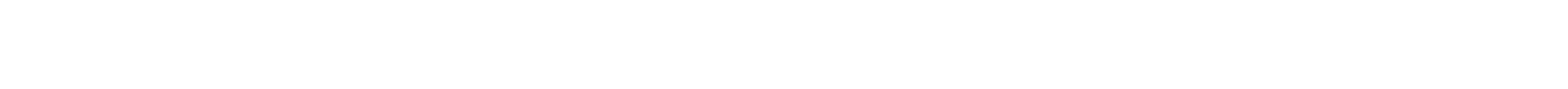 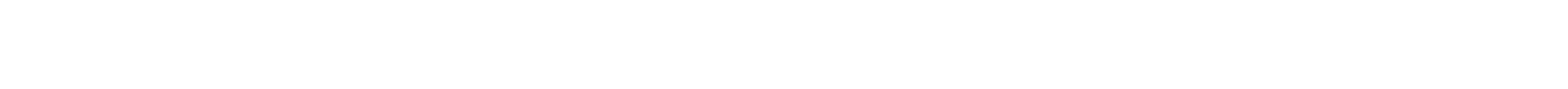 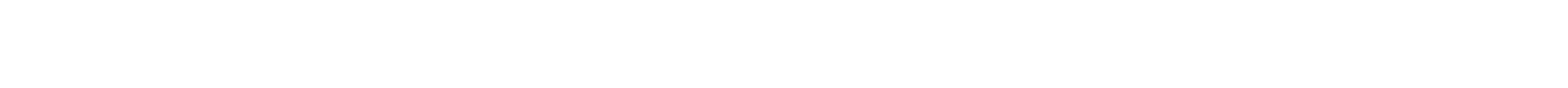 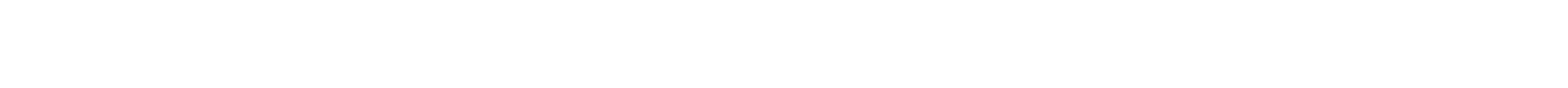 تصريح اليونيسف حول مقتل أطفال في غزة وإسرائيل  مؤخراًنيويورك، 23 أغسطس/آب 2014 - "إن مقتل طفل إسرائيلي يبلغ من العمر أربع سنوات في هجوم صاروخي أمس والأنباء الواردة عن مقتل طفلين فلسطينيين في غزة في غارة جوية صباح اليوم تضاف إلى مقتل 478 طفلاً فلسطينياً آخرين في هجمات في غزة خلال الشهر الماضي. "إن مقتل الأطفال من جميع الأطراف يمثل دليلاً مأساوياً إضافياً على تأثيرات الصراع الرهيبة على الأطفال وأسرهم من جميع الاطراف."إن الأطفال يتحملون وطأة صراع لم يصنعوه. ويتسبب القتال في معاناة رهيبة للأطفال، كما أن له تأثيراً مدمراً على البنية التحتية التي يعتمدون عليها في صحتهم وتعليمهم وحمايتهم ورفاههم. "وتكرر اليونيسف دعوتها إلى جميع أطراف النزاع لحماية المدنيين، وخاصة الأطفال، بحسب متطلبات القانون الدولي، وإلى الالتزام مجدداً بوقف إطلاق النار حتى لا يتم فقدان أرواح أخرى وحتى تتمكن الوكالات الإنسانية من توسيع نطاق عملها الأساسي في غزة".###ملاحظة للمحررين: تتواجد اليونيسف في غزة منذ أوائل التسعينات وتعمل المنظمة على دعم الأطفال والأسر بفرص الحصول على الخدمات الأساسية بما فيها المياه والصرف الصحي والتعليم والصحة والتوعية بالألغام. وتحتاج اليونيسف إلى نحو 14 مليون دولار لتلبية الاحتياجات الإنسانية المتزايدة الناجمة عن هذا التصعيد الأخير. لمعرفة المزيد عن عمل اليونيسف في غزة، يرجى الرجوع إلى: http://www.unicef.org/infobycountry/oPt.html. ومتابعة اليونيسف في دولة  فلسطين على تويتر وفيسبوك لتحميل مواد متعددة الوسائط، يرجى زيارة: http://weshare.unicef.org/MediaResourcesحول اليونيسف:تشجع اليونيسف حقوق جميع الأطفال ورفاههم في كل ما تقوم به. وتعمل اليونيسف، بالتعاون مع شركاء، في 190 بلداً وإقليماً من أجل ترجمة هذا الالتزام إلى إجراءات عملية، مع التركيز بشكل خاص على الوصول إلى الأطفال الأكثر ضعفاً وتهميشاً، لصالح جميع الأطفال في كل مكان. لمعرفة المزيد عن اليونيسف وعملها، يرجى زيارة: http://www.unicef.orgتابعونا على تويتر وفيسبوكلمزيد من المعلومات، يرجى الاتصال ب:ميلاني شارب، اليونيسف نيويورك، هاتف: 917-265-4516، جوال: 917-485-3344، msharpe@unicef.org كاثرين ويبل، اليونيسف القدس ، هاتف: + 972 54 77 87 604، cweibel@unicef.org سيمون انغرام، اليونيسف عمان جوال: + 962 (0) 79 5904740، singram@unicef.org